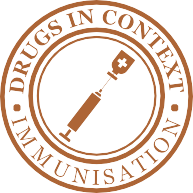 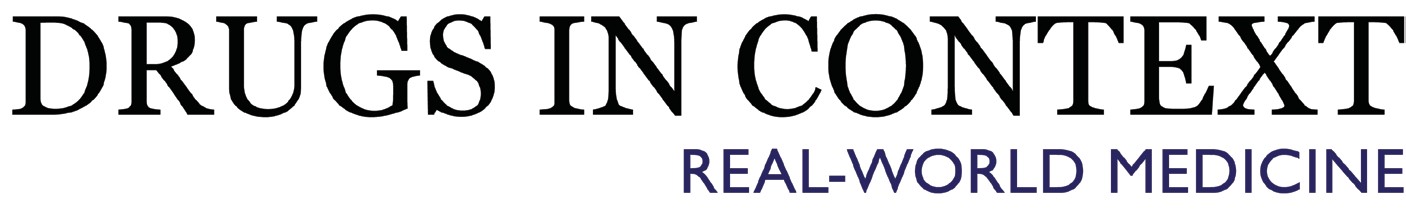  	AA ccoonnttiinnuuoouuss ppuubblliiccaattiioonn,, ooppeenn aacccceessss,, ppeeeerr--rreevviieewweedd jjoouurrnnaall	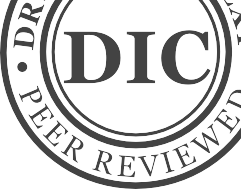 ACCESS ONLINEORIGINAL RESEARCHInfluenza vaccination: key facts for general practitioners in Europe—a synthesis by European experts based on national guidelines and best practices in the United Kingdom and the NetherlandsGeorge Kassianos1, Patricia Blank2, Oana Falup-Pecurariu3, Ernest Kuchar4, Jan Kyncl5,6, Raul Ortiz De Lejarazu7, Aneta Nitsch-Osuch8, Gerrit A van Essen9161, Plough Lane, Wokingham, Berkshire RG40 1RQ, UK; 2University of Zurich, Epidemiology, Biostatistics and Prevention Institute, Hirschengraben 84, CH-8001 Zurich; 3Department of Pediatrics, Children's Clinic Hospital, Faculty of Medicine, Transilvania University, Brasov, Romania; 4Department of Paediatrics with Clinical Assessment Unit, Medical University of Warsaw, Poland; 5Department of Infectious Diseases Epidemiology, National Institute of Public Health, Prague, Czech Republic; 6Department of Epidemiology, Third Faculty of Medicine, Charles University in Prague, Czech Republic; 7Head of Microbiology and Immunology Service, Hospital Clinico Universitario, Director National Influenza Center, Valladolid, Spain; 8Department of Social Medicine and Public Health, Medical University of Warsaw, Poland; 9General Practitioner in Amersfoort, The NetherlandsAbstractCurrently there is no influenza vaccination guidance for European general practitioners. Furthermore, although the European Council recommends a target seasonal influenza vaccination rate of 75% in the elderly (65 years and above) and in anyone aged >6 months with a chronic medical condition, there remain wide discrepancies throughout Europe. A harmonised guideline regarding not only vaccination strategy but also for the consistent diagnosis of influenza across Europe is essential to support a common approach for the implementation of seasonal influenza vaccination across Europe.This document is based on pre-existing guidelines available in the UK and Netherlands and has been approved by a group of European experts for use throughout Europe. As well as providing a standardised influenza diagnosis, it also reviews the current recommendations for influenza vaccination, the types of vaccine available, the contraindications, vaccineuse in special populations (in pregnancy, children, and in those with egg allergy), and concomitant administration with other vaccines. The effectiveness, safety, and timing of the seasonal influenza vaccine are also reviewed. A second section provides practical guidance for general practitioners for the implementation of a seasonal influenza vaccination program, including the selection and notification of those eligiblefor vaccination, as well as suggestions for the organisation of a vaccination programme. Finally, suggested responsesto common patient misconceptions and frequently asked questions are included.The aim of this article is to harmonise the diagnosis of seasonal influenza and the approach of European general practitioners to seasonal influenza vaccination in order to better identify influenza outbreaks and to move towards reaching the target vaccination rate of 75% throughout Europe.Keywords: influenza, vaccination, Europe, guideline, general practitioners.Abbreviations: EC, European Commission; ECDC, European Centre for Disease Prevention and Control; EU, European Union; GISRS, Global Influenza Surveillance and Response System;H, haemagglutinin; HIV, human immunodeficiency virus; IIV, Inactivated influenza vaccine; ILI, influenza-like illness; LAIV, live attenuated intranasal influenza vaccine; N, neuraminidase; SmPC, summary of product characteristics; TIA, transient ischaemic attack; UK, United Kingdom; WHO, World Health OrganisationCitationKassianos G, Blank P, Falup-Pecurariu O, Kuchar E, Kyncl J, Ortiz De Lejarazu R, Nitsch-Osuch A, Van Essen GA. Influenza vaccination: key facts for general practitioners in Europe—a synthesis by European experts based on national guidelinesand best practices in the United Kingdom and the Netherlands. Drugs in Context 2016; 5: 212293. DOI: 10.7573/dic.212293IntroductionThe European Council currently recommends a target seasonal influenza vaccination rate of 75% in the elderly (aged 65 yearsand above) and ideally in everyone aged >6 months with chronic medical conditions [1–3]. It has been suggested that this target rate of 75% for populations at risk of complications following influenza infection could be used as an initialmilestone towards increasing vaccine coverage rates for all [4,5].Although certain countries produce and regularly update influenza vaccination guidelines, (e.g., the UK [6–8] and the Netherlands [9]), there is currently no single core document that transcends national European boundaries. Furthermore, there are wide discrepancies in seasonal influenza vaccine uptake throughout Europe, with the UK and the Netherlands being the only European countries that have reached—or are close to reaching—the 75% target vaccination rate in elderly individuals, and vaccination rates in this group are declining in a number of countries, including the European Union (EU) member states [3]. A recent European Commission (EC) report emphasised the need for action at both the EU and at the Member State levels to realise the full gains from seasonal influenza vaccination throughout Europe and recommended the sharing of approaches between member states [3].Harmonisation of influenza diagnosis would be an important step towards accurate monitoring of epidemiology and identification of outbreaks. Core information on the influenza vaccination itself—including recommendations, special circumstances, contraindications, effectiveness, safety, timing, and vaccine types—should be better communicated to healthcare professionals; this would be facilitated by theharmonisation of guidelines. Additionally, wider distribution of guidelines on the implementation of an influenza immunisation program—including patient eligibility and notification, logistics, record-keeping, and responding to questions that are frequently asked by patients—would improve programme efficiency.To this end, a group of European influenza experts has combined aspects of the existing influenza vaccination guidelines from the UK [6–8] and the Netherlands [9] to produce this document for use by general practitioners in Europe.Background informationInfluenzaSeasonal influenza is an acute viral infection of the respiratory tract with a typical incubation time of 1–2 days. It is characterised by fever, chills, headache, muscle and joint pain, fatigue, and sometimes a non-productive cough and can last up to 2 weeks. While for healthy individuals influenza is usually an unpleasant, self-limiting infection, it can be debilitatingfor 7–10 days and results in significant absenteeism each year. Furthermore, it is very easily transmitted, even by those who have minimal symptoms of illness or are asymptomatic.Although often incorrectly perceived as not severe or life-threatening, influenza infection can lead to seriouscomplications, particularly in certain populations. These ‘at-risk’ groups include pregnant women, children aged less than5 years (especially those aged <2 years, an age group in which more hospitalizations occur in previously healthy children, i.e., those without any chronic or underlying disease), theelderly (≥65 years of age), and those with chronic medical conditions, especially those with underlying respiratory conditions or those who are immune compromised [2]. In these groups, infection with the influenza virus can more easily lead to secondary conditions of bacterial origin (including pneumonia, sinusitis, otitis media), hospitalisation, and even death [10].Epidemiology and burden of diseaseThere are three types of influenza virus, types A, B, and C, of which types A and B are mostly responsible for seasonalinfluenza epidemics in humans (type C usually leads to benign upper respiratory tract infection [11]); only type A can cause pandemics.Influenza type A viruses can be further divided into two sub- groups based on two surface antigens—haemagglutinin (H) and neuraminidase (N)—resulting in a classification such as H1N1 or H3N2. Small changes in a sub-type, known as antigenic drift, can occur each year and result in new viral strains and so the necessity for a slightly modified influenza vaccine each year to reflect any changes in the predicted circulating strains(see Section 4.1).The consequence of mismatch can be lower protection in vaccinated cases, especially those with comorbidities or underlying pathology, and increased mortality in target populations [12].Recent data suggest that in the European Union 25–100 million individuals of all ages are infected by the influenza virus each year [4,13]. Of these, approximately 38,500 deaths occur each year, mostly (>90%) in the elderly (65 years of age and above) [14]. The mortality, serious complications, school or work absenteeism, and reduced productivity resulting (either directly or indirectly) from influenza lead to an annual economic costto the EU of €6–14 billion [2,15]. It is undisputed that influenza poses a considerable challenge for healthcare and social care systems around Europe especially during the winter months when case numbers are highest.DiagnosisDuring the initial contact for influenza-like illness (ILI), the general practitioner determines from the history whether a full physical examination and/or virological confirmation will be necessary. Patient questioning should include the following:Duration of symptomsAcuteness of symptomsDescription of symptoms: ask about fever and cold chills, coughing, nasal complaints, sore throat, general malaise, muscle and limb pain, and headacheDuration and course of feverContact with anyone with ILIIs there anyone in close contact (e.g., at home) who may be immunosuppressed?If the incidence of influenza is low, then a physical examination and/or virological confirmation will be of more positive predictive value than in epidemic situations [16].Generally, physical examination is important in order to elicit signs and complications of influenza. Virological confirmation is necessary only for a clinically detected outbreak in a care home or other communal living establishment (e.g., university halls of residence, hospital) or when requested by public healthauthorities, so that prophylactic measures can be introduced [17].It is worth recommending seeing the patient if comorbidities are present or if one or more of the following are reported (indicating possible pneumonia and an increased risk of complications) [18,19]:Shortness of breathExpectoration of purulent or sputumRaised temperatureOxygen desaturation.The presence of all three of the following criteria can be used to identify ILI, although it should be noted that this definition, while being very specific, is less sensitive and so is a good epidemiological marker but may miss individual cases [20–22].An acute onsetAt least one of: fever, malaise, headache, muscle and limb painAt least one of: coughing, sore throat, shortness of breath, nasal congestion.Influenza vaccinationRecommendations (WHO, EC)The EC (based on evidence provided by the European Centre for Disease Prevention and Control [ECDC]) [3] and the World Health Organization (WHO) recommend vaccination as the most effective means to prevent seasonal influenza and as the first-line intervention to control the impact of seasonal influenza on public health at a population level.For the populations at risk of serious complications following influenza infection, a target vaccination coverage of 75% is recommended [2,3].Influenza vaccination is also recommended for healthcare workers, and it has recently been suggested that the target of 75% could be used as an initial step towards aiming for an ideal of vaccination of all healthcare workers who have no contraindications [4].As well as the at-risk populations and healthcare workers, influenza vaccination can benefit anyone over the age of 6 months (the lower age for which some influenza vaccines are licensed) and without any contraindication.Each year the World Health Organisation Global Influenza Surveillance and Response System (WHO GISRS) announces the viral strains to be used in the northern and southern hemisphereseasonal trivalent and quadrivalent influenza vaccines: the viral content needs to be updated regularly to combat the evolution of circulating influenza viruses. Classic seasonal influenza vaccines used currently are trivalent influenza vaccines. In addition to these classic seasonal flu vaccines, quadrivalent vaccines containing both B lineages (rather than just one) as well as two A strains are now becoming available. Quadrivalent vaccines are expected to confer immunity against a wider range of influenza strains and so improve efficacy. Continuous surveillance, virus characterisation, and antigenic cartography are all used to develop the WHO GISRS recommendation7–8 months in advance of the influenza season to allow time for the formulation, production, and distribution of the vaccines [23,24].Types of vaccine availableThere are essentially two types of seasonal influenza vaccine, summarised below:Inactivated influenza vaccines (IIVs)—various presentations are available:Administered by the intramuscular route.Administered by the intradermal route (adults and elderly).Live attenuated influenza vaccine administered intranasally (licensed for 2–17 years of age, inclusive, in the UK) (available mainly in the UK).Inactivated influenza vaccines contain either three (trivalent— intramuscular and intradermal routes) or four (quadrivalent— intramuscular route) influenza virus strains (see Section 4.1), while the live attenuated vaccine is quadrivalent.The vaccines available in the UK (2015–2016 season) are presented in Table 1. Note that each country will need to check local authority recommendations and indications for the vaccines that are available to them.ContraindicationsFor all vaccinesa (excluding the live attenuated intranasal influenza vaccine [LAIV] [nasal spray], which is mainly used in the UK: see Appendix 1 for LAIV contraindications), please note the following contraindications:Severe egg allergy (only for egg-containing vaccines). Note that vaccines that contain only low levels or no egg protein (with an ovalbumin content <0.12 µg/mL, i.e., <0.06 µg for a 0.5 mL dose) may be administered to individuals with mild to moderate sensitivity to egg protein at the discretion of the physician following a risk–benefit assessment (see Section 4.4.3 and Section4.2). Patients with severe allergy should ideally be referred to specialist centres for vaccination in accordance withaNote also the following precautions to vaccination: moderate to severe illness with or without fever, Guillain–Barré syndrome within 6 weeks prior to vaccination.existing national recommendations in the prescribing country and should be observed for a reasonable time post-vaccination (onset of anaphylaxis is typically within minutes but can be unpredictable, and so it is not possible to define a particular time period over which all individuals should be observed [25]). See also Section 4.4.3.Allergy to other vaccine component, e.g., preservative, or to a previous dose of the vaccine.Age <6 monthsPresence of symptoms of acute illness (in which case vaccination should be postponed until the symptoms have subsided to avoid any possible complications arising from vaccination).Always refer to existing national recommendations and the summary of product characteristics (SmPC).Special groups and circumstancesPregnancy: Pregnancy does not represent a contrain- dication to influenza vaccination with inactivated (killed— intramuscular or intradermal injectable) vaccines. The seasonal inactivated influenza vaccine is recommended for pregnant women (regardless of the stage of pregnancy) by WHO, and this group represents the first targeted group for influenzavaccination after the WHO priorities are fulfilled. It is also recommended by the European Council. It has not been shown to be associated with any maternal or foetal safety risk [26].Pregnant women constitute a population at risk of serious complications—both to the mother and to be baby—if infected [27,28]. This risk can be further elevated during seasons in which the H1N1pdm2009 strain is dominant. Specific risksto the baby include prematurity and low birth weight [29]  both of which may be reduced by influenza vaccination during pregnancy [30]. It was also shown that the first trimestermaternal influenza exposure is associated with an increased risk of any congenital anomaly [27].Additionally, since influenza vaccination is not indicated for infants <6 months of age (see Section 4.1) vaccinating pregnant women will confer some protection via maternal antibodies to future newborn infants as well as reducing the risk of infection around the neonate [31–34].The vaccine should be given in accordance with existing national recommendations in the prescribing country.Children: Seasonal influenza vaccination is considered suitable by WHO and by the EU council for children aged6 months and older with chronic underlying medical condi- tions (especially respiratory or cardiovascular conditions suchas cystic fibrosis, asthma, or heart defects, and also metabolic diseases, including diabetes). Severe complications of influenza infection are most common in children <5 years of age, and in some countries (Austria, Estonia, Finland, Latvia, Malta, Poland, Slovakia, and Slovenia [35]), vaccination is recommended for children from 6 months of age who do not have a contraindica- tion. Generally two vaccinations separated by a 4-week interval are required for children <10 years of age; however, specific recommendations for children vary by country, and the vaccine should always be given in accordance with existing national recommendations.Vaccination (see Section 4.2 for more detail on vaccine types) can be:Intramuscular: for all children aged at least 6 months.Nasal spray: for children aged 2–17 years of age, inclusive, including children or adolescents with stable HIV infection receiving antiretroviral therapy or thosewho are receiving topical corticosteroids, standard- dose inhaled corticosteroids or low-dose systemic corticosteroids or those receiving corticosteroids as replacement therapy (e.g., for adrenal insufficiency) except in the following cases (in Europe this is available mainly in the UK):Patients with a history of severe asthma or active wheezing (e.g., those taking oral steroids at the time of vaccination or those prescribed oral steroids for respiratory disease in the 14 days prior to vaccination).Patients with a history of severe asthma or active wheezing who are currently taking a high-dose inhaled steroid (e.g., Budesonide >800 µg/day or equivalent [e.g. Fluticasone >500 µg/day]).Patients with a history of severe asthma or active wheezing in the 72 hours prior to vaccination or those who have increased their use of bronchodilators during this time. If their condition has not improved after a further 72 hours, these children should be offered an inactivated influenza vaccine to avoid delaying their protection.Any current immunosuppressant medication.Patients currently receiving salicylate therapy (other than for topical treatment of localised conditions) because of the association of Reye’s syndrome with salicylates and wild-type influenza infection.A blocked nose (in which case, if very snuffly on the day of vaccination, nasal spray vaccination should be postponed).Egg protein allergy: Many seasonal influenza vaccines are produced using chick embryos and so can contain egg pro- tein; such vaccines are contraindicated in individuals who have severe hypersensitivity (anaphylactic reaction) to egg protein (this generally resolves during childhood and has an estimated incidence of 0.5–2.5% in young children [36,37].However, seasonal influenza vaccines that are egg-free or with a low ovalbumin content (<0.12 µg/mL, i.e., <0.06 µg for a 0.5 mL dose) are now available, and the latter may be suitable for individuals who have only a mild to moderate allergy.In children, except for those with severe anaphylaxis to egg which has previously required intensive care, theintranasal vaccine can be used; those with a clinical risk factor contraindicating the use of the nasal spray should be offered an inactivated influenza vaccine with very low ovalbumin content.Children and adults with a history of severe anaphylaxis to egg should be referred to specialists for vaccination in hospital.The vaccine should be given in accordance with existing national recommendations in the prescribing country.Simultaneous administration of influenza vaccination with other vaccines: Although preferentially administered separately, if necessary, influenza vaccines can be safely administered at the same time as other vaccines.The vaccine should be given in accordance with existing national recommendations and the SmPC [38].EffectivenessFollowing vaccination, antibodies to the influenza viruses contained in the vaccine are formed after 1 week, with levels peaking after 2 weeks and remaining stable for approximately 24 weeks [39].Vaccination generally reduces laboratory-confirmed influenza illness by 70–90% in healthy adultsb, with a reduction of 21–27% in hospital admissions due to influenza in the elderly and a 12–48% reduction in the risk of death [2].As such, vaccination lowers morbidity resulting from influenza virus infection and also reduces mortality following infection, especially in at-risk populations (young infants,the elderly, those with underlying chronic health conditions, immunosuppressed individuals, and pregnant women).It should be noted that the effectiveness of the seasonal influenza vaccine can vary by year. For example, the vaccine for the 2014–15 season was less effective than in some previous years due to antigenic drift resulting in a mismatch of the circulating virus strain to that contained in the vaccine.However, even in years of a poor match between the circulating strains and those in the vaccine, being vaccinated remains cost effective and may reduce the clinical and economic burdenof influenza infection and severity of related complications by offering direct protection against circulating strains contained in the vaccine and potentially some cross-protection against circulating strains not contained in the vaccine [2,10,39].Safety and tolerabilitySeasonal influenza vaccines have a good safety record that dates back over 50 years and large scale studies have shown no safety concerns [40,41].bNote that the seasonal influenza vaccination does not protect against viruses that cause can influenza-like illness, such as rhinoviruses or adenoviruses. The seasonal influenza vaccine only protects against influenza virus strains contained in the vaccine.The only reproducibly proven side effect of intramuscular or intradermal influenza vaccination compared to placebo is a slightly increased incidence of injection site reactions such as pain, redness, and swelling. Although injection site pain (usually mild in severity) can occur in up to 65% of vaccinerecipients, it is usually only mild in severity and usually resolves spontaneously within 1–2 days [42].Systemic reactions occur to a similar extent following intramuscular or intradermal influenza or placebo vaccination [43].As for any vaccine, certain vaccine components (e.g., egg protein or preservative) can cause allergic reactions that can range from mild urticaria or angioedema to anaphylaxis [43,44].Temporally associated cases of Guillain–Barré syndrome after vaccination of inactivated influenza virus have been reported, but safety monitoring over many years has failed to establish a clear link [42,43], and a recent study has shown no association between Guillan–Barré syndrome and influenza vaccination— this study was extensive in its scope, spanning 13 years and including almost 33 million patient-years [45].The vaccine should be given in accordance with existing national recommendations and the SmPC [38].TimingIn the northern hemisphere, the influenza season is from approximately October to March/April but can start as early as September and continue until mid-May though it is rare that annual influenza epidemics start before mid-November. Most countries start vaccination in the early autumn, but the exact timing is dependent on national recommendations.However, the earlier it is administered the better (in line with existing national recommendations) with peak influenza infection rates usually occurring from December to February. While one dose of vaccine is expected to result in a protective immune response after 2 weeks that lasts the duration of one season (other than in some children who are naive to influenza vaccination and who may require two doses [see Section 4.4.2]) (see Section 4.5) the response can wane with time; as a result, according to the ECDC, some authorities (which may varyyear by year) recommend delaying vaccination campaigns until mid-autumn—the start of vaccination should be in accordance with the availability of vaccine and existing national recommendations [46].For all children aged 6 months to 8 years (up to 9 years in the UK) who require two doses, (see Section 4.4.2) the timing of the first dose should be according to national recommendations, and the second dose should be given approximately (not less than) 4 weeks later.The vaccine can be offered through to the end of the influenza season (March–April in the northern hemisphere [be sure to check that the vaccine has not passed its expiry date]).Implementation of influenza vaccinationIntroduction: importance of general practitioner endorsementIt is generally accepted that the level of awareness of the importance of annual influenza vaccination is less than ideal, and misconceptions are common. For example, Mirza et al. describe the lack of awareness and barriers to vaccination in families of children with chronic conditions [47].General practitioners are best placed to provide medical advice on vaccination guidelines, according to existing national recommendations, including the benefit/risk assessment for individual patients and patient groups, and to answer specific questions from patients.The role of the general practitioner and his/her team can include the sending of a written notification and informational material including vaccination consultation hours, the provision and availability of information material in the practice itself, organisation and implementation of the vaccination program, and the repeated offering of vaccination (especially to populations at risk of serious complications of influenza infection).Selecting individuals eligible for influenza vaccinationIndividuals at risk of serious complications are usually prioritised for influenza vaccination in national recommendations. These may vary between countries and include:The elderly (65 years of age or above)Patients with abnormalities and functional disorders of the respiratory tract and lungs (e.g., cystic fibrosis)Patients with a chronic heart function disorderPatients with chronic neurological disease such as stroke, transient ischaemic attack (TIA), multiple sclerosisPatients with diabetes mellitusPatients with severe renal diseasePatients with severe liver diseasePatients who have received a bone marrow or solid organ transplantPatients who are immunosuppressed because of disease or treatmentPatients with HIV infectionChildren and adolescents from 6 months to 18 years of age who use salicylates long term.Patients with a learning disability in an in-patient facilityPatients with a decreased resistance to infections, such as those with asplenia or splenic dysfunction, coeliac disease, or sickle cell diseasePregnant womenPatients in long-stay facilities or residential homesPatients who are morbidly obese (e.g., body mass index≥40 kg/m2).Additionally, healthcare workers regularly come into contact with both the influenza virus and with populations who may be at risk of serious complications (as listed above).It is important, therefore, to promote the vaccination of healthcare workers, not only to protect themselves but also to limit the spread of the virus to patients and thereby reduce the overall burden of disease. This important aspect of influenza vaccination has recently been reviewed [4] and includes staff in general practice surgeries, nursing homes, care homes, and hospitals.Notifying eligible individualsThe general practitioner should inform all individuals eligible for influenza vaccination (or their parent[s]/guardian[s]) using a personal written notification—examples are included in Appendix 3—and informational material. For care homes, the general practitioner should liaise with the management of the home to organise and coordinate the vaccination of both staff and residents.It should be noted that personal notification and request to attend for vaccination appears to have the greatest effect on increasing vaccination rates and that a higher level ofvaccination reduces the workload in general practice. (It is also noted that the countries that have reimbursement policies for at-risk individuals—this varies widely in Europe—generally have the highest rates of vaccination.) This notification could be by letter, email, or alternatively by telephone call or text message at the discretion of the individual practice. Patients who do not respond or who fail to attend scheduled clinics or appointments should be followed up.Organisation of vaccinationA well-organised vaccination program including the items listed below will improve vaccine uptake in general practice [48] and if possible should be implemented by the general    practitioner     (it is acknowledged that the practicalities can vary by country):The practice should have a named individual responsible for the influenza vaccination program.The practice should have a register that identifies all individuals eligible for influenza vaccination (see Section 5.2).The practice should ensure that all eligible individuals (see Section 5.2) are contacted (see Section 5.3) and offered the influenza vaccine at a specific appointment or during an open day that could be held on weekend mornings or weekday evenings.The practice should update the registers on an ongoing basis throughout the influenza season, paying particularattention to the inclusion of women who become pregnant and those no longer pregnant during the influenza season.The practice should be able to submit accurate data on the number of its patients eligible for influenzavaccination, and the number of patients and healthcare workers vaccinatedc to any relevant health authority.The practice should ensure that sufficient influenza vaccine is available based on past and planned performance and any expected change in patient demography.The practice should follow up on all individuals who do not respond or who fail to attend scheduled clinics or appointments.Influenza vaccination should start as described in Section 4.7 (and in accordance with existing national recommendations) to maximise protection in a timely manner.The practice should collaborate with midwives to ensure that pregnant women are offered the vaccination andto offer the vaccination to newly pregnant women during the season (if this is a recommended population according to existing national guidelines).The practice should collaborate with the management of care/nursing homes and other providers of long-stay residential accommodation to ensure that their residents are offered the vaccination.The practice should ensure that house-bound patients are offered the vaccination.The practice should have flexible opening hours.RecordsIn addition to the register that identifies all individuals eligible for influenza vaccination (see Section 5.2 and Section 5.4), it is important to record those who have been vaccinated as well as those who refuse vaccination. Accurate record-keeping is vital for the following:Patient safetyAudit purposesTo evaluate the vaccine coverage rate and trends over timeTo correlate vaccine coverage with the incidence rate of influenzaTo ensure that an individual who has already been vaccinated is not re-vaccinated in errorBudgeting.Changes to the list of eligible patients should be made to the list on an ongoing basis as new patients are registered with thepractice, or existing patients become part of an at-risk group (see Section 5.2). This should be the responsibility of the individual who is responsible for the influenza vaccination program, supported by healthcare worker colleagues (see Section 5.4).cNote that the responsibility for vaccination of healthcare workers may vary by country and could be the responsibility of occupational health doctors rather than the general practitioner.Logistics: storage of influenza vaccinesThe optimum storage temperature for influenza vaccines is+5°C, and they should be continuously refrigerated between+2 and +8°C [39]. Interruption of the cold chain can render the vaccine less effective.For this reason, vaccines are distributed under cold-chain conditions, and it is important that the vaccines are placed in a refrigerator immediately after receipt by the practice.The individual responsible for the vaccination program therefore should ensure thatpractice staff are available at the time of delivery to transfer the vaccines to a refrigerator that has been validated for this purpose;there is enough room in the refrigerator;the minimum, maximum, and actual temperatures of the refrigerator are monitored twice per day [49];robust storage, waste and disposal procedures are in place.When placing the vaccines in the refrigerator, care should be taken not to place the packaging next to the cooling components of the refrigerator to avoid the possibility of accidentally freezing the vaccines (this can reduce vaccine efficacy: frozen vaccines must not be used and should be destroyed).The refrigerator should have air circulating to keep the temperature same at all levels and should have a digital thermometer that can be read without opening the door and a minimum/maximum temperature thermometer. Additionally, there should be a lock on the refrigerator and an alarm and/or temperature-recording mechanism in case the refrigerator breaks down.The syringes should be kept in the outer carton to protect the vaccines from light.All vaccines that are unused at the end of the season should be destroyed according to defined procedures; vaccines should never be used once past the expiry date.Communication with patientsTo inform those at risk of serious complications if infected by influenza (see Section 5.2) and who do not respond to a notification, it would be useful to contact the  individual  by telephone, email, or text message to better understand their reasons for not responding and to better explain theimportance of vaccination against influenza. This should beorganised by the individual responsible for the vaccination program and could be done by a practice nurse rather than the general practitioner.Maintaining a list of those who refuse the influenza vaccination can be useful both in terms of monitoring the health of these individuals and the occurrence of any new diseases and also with a view to reminding and discussing the importance of influenza vaccination during their regular consultations with the general practitioner.A selection of common misconceptions by those refusing influenza vaccination together with suggested explanations as well as a list of frequently asked questions with responses is presented in Appendix 2.Overall conclusion/summaryThroughout Europe there exists a wide variation in seasonal influenza vaccine coverage rates for populations at risk of serious complications (for whom the European Council recommends a target vaccination rate of 75% in all member states), for health care workers, and for otherwise healthy individuals.The UK and the Netherlands have well-developed guidelines that are regularly updated and consequently have good vaccine coverage rates while in many other European countries guidelines are less clear and vaccination rates are declining. This disparity in seasonal influenza vaccine coverage and policy has been highlighted by a recent European Commission report thatemphasised the need for action at both the European Union and at the Member State levels to realise the full gains from seasonal influenza vaccination throughout Europe and recommended the sharing of approaches between member states.Furthermore, there is a need to harmonise influenza diagnosis to ensure the accuracy of the monitoring of virus circulation and to identify outbreaks. Better communication and harmonisation are also needed regarding the core information on influenza vaccination itself. Ideally, guidelines on the implementation of an influenza immunisation program should be more widespread and better harmonised between European Union member states.Based on these needs, a group of European influenza experts has convened to produce this core document, based on aspects of the existing UK and Netherlands guidelines, to cover aspects of seasonal influenza vaccination for European general practitioners and support a common approach for the implementation of routine seasonal influenza vaccination in Europe.ReferencesBlank P, Schwenkglenks M, Szucs TD. The impact of European vaccination policies on seasonal influenza vaccination coverage rates in the elderly. Hum Vaccine Immunother. 2012;8(3):328–35. http://dx.doi.org/10.4161/hv.18629Council of the European Communities. Proposal for a Council Recommendation on Seasonal Influenza Vaccination 2009 [cited 2016 May 27]. Available from: http://ec.europa.eu/health/ph_threats/com/Influenza/docs/seasonflu_rec2009_en.pdfCouncil of the European Union. State of play on implementation of the Council Recommendation of 22 December 2009 on seasonal influenza vaccination (2009/1019/EU). 2014 [cited 2016 May 27]. Available from: http://ec.europa.eu/health/vaccination/docs/seasonflu_staffwd2014_en.pdfKassianos G. Willingness of European healthcare workers to undergo vaccination against seasonal influenza: current situation and suggestions for improvement. Drugs Context. 2015;4:212268. http://dx.doi.org/10.7573/dic.212268Mereckiene J, Cotter S, Nicoll A, Lopalco P, Noori T, Weber J, D’Ancona F, Levy-Bruhl D, Dematte L, Giambi C, Valentiner-Branth P, Stankiewicz I, Appelgren E, O Flanagan D. VENICE project gatekeepers group. Seasonal influenza immunisation in Europe. Overview of recommendations and vaccination coverage for three seasons: pre-pandemic (2008/09), pandemic (2009/10) and post-pandemic (2010/11). Euro Surveill. 2014;2014(19(16)):pii=20780.  http://dx.doi.org/10.2807/1560-7917.ES2014.19.16.20780Public Health England. Seasonal flu vaccine uptake (frontline healthcare workers – all trusts) 2013/2014 [cited 2016 May 27]. Available from: https://www.gov.uk/government/uploads/system/uploads/attachment_data/file/274506/SeasonalFlu_ UptakeData-HCWs_Dec13_acc.pdfPublic Health England. Annual Flu Programme 2014 [cited 2016 May 27]. Available from: https://www.gov.uk/government/collections/annual-flu-programmePublic Health England. Immunisation 2016 [cited 2016 May 27]. Available from: https://www.gov.uk/government/collections/immunisationDutch College of General Practitioners [cited 2016 May 27]. Available from: https://www.nhg.org/dutch-college-general-practitionersEuropean Centre for Disease Prevention and Control. Seasonal influenza—Factsheets [cited 2016 May 27]. Available from: http://ecdc.europa.eu/EN/HEALTHTOPICS/SEASONAL_INFLUENZA/basic_facts/pages/basic_facts.aspxMatsuzaki Y, Katsushima N, Nagai Y, Shoji M, Itagaki T, Sakamoto M, Kitaoka S, Mizuta K, Nishimura H. Clinical features of influenza C virus infection in children. J Infect Dis. 2006;193(9):1229–35.  http://dx.doi.org/10.1086/502973Tricco AC, Chit A, Soobiah C, Hallett D, Meier G, Chen MH, Tashkandi M, Bauch CT, Loeb M. Comparing influenza vaccine efficacy against mismatched and matched strains: a systematic review and meta-analysis. BMC Med. 2013;11:153. http://dx.doi.org/10.1186/1741-7015-11-153Centers for Disease Control and Prevention. Seasonal influenza (flu) 2016 [cited 2016 May 27]. Available from: http://www.cdc.gov/flu/about/qa/disease.htmEuropean Centre for Disease Prevention and Control. Revised estimates of deaths associated with seasonal influenza in the US 2010 [cited 2016 May 27]. Available from: http://www.ecdc.europa.eu/en/activities/sciadvice/_layouts/forms/Review_DispForm. aspx?List=a3216f4c-f040-4f51-9f77-a96046dbfd72&ID=394Preaud E, Durand L, Macabeo B, Farkas N, Sloesen B, Palache A, Shupo F, Samson SI. Vaccines Europe influenza working group. Annual public health and economic benefits of seasonal influenza vaccination: a European estimate. BMC Public Health. 2014;14:813. http://dx.doi.org/10.1186/1471-2458-14-813Monto AS, Gravenstein S, Elliott M, Colopy M, Schweinle J. Clinical signs and symptoms predicting influenza infection. Arch Int Med. 2000;160(21):3243–7. http://dx.doi.org/10.1001/archinte.160.21.3243Cools HJ, van Essen GA, Dutch Society of Nursing Home S. [Practice guideline ‘Influenza prevention in nursing homes and care homes’, issued by the Dutch Society of Nursing Home Specialists; division of tasks between nursing home specialist, general practitioner and company doctor]. Ned Tijdschr Geneeskd. 2005;149(3):119–24.Graffelman AW, le Cessie S, Knuistingh Neven A, Wilemssen FE, Zonderland HM, van den Broek PJ. Can history and exam alone reliably predict pneumonia? J Fam Pract. 2007;56(6):465–70.Hopstaken RM, Muris JW, Knottnerus JA, Kester AD, Rinkens PE, Dinant GJ. Contributions of symptoms, signs, erythrocyte sedimentation rate, and C-reactive protein to a diagnosis of pneumonia in acute lower respiratory tract infection. Br J Gen Pract. 2003;53(490):358–64.Call SA, Vollenweider MA, Hornung CA, Simel DL, McKinney WP. Does this patient have influenza? JAMA. 2005;293(8):987–97. http://dx.doi.org/10.1001/jama.293.8.987Stein J, Louie J, Flanders S, Maselli J, Hacker JK, Drew WL, Gonzales R. Performance characteristics of clinical diagnosis, a clinical decision rule, and a rapid influenza test in the detection of influenza infection in a community sample of adults. Ann Emerg Med. 2005;46(5):412–9. http://dx.doi.org/10.1016/j.annemergmed.2005.05.020van Gageldonk-Lafeber AB, Heijnen ML, Bartelds AI, Peters MF, van der Plas SM, Wilbrink B. A case-control study of acute respiratory tract infection in general practice patients in The Netherlands. Clin Infect Dis. 2005;41(4):490–7. http://dx.doi.org/10.1086/431982WHO. Recommended composition of influenza virus vaccines for use in the 2014–2015 northern hemisphere influenza season [cited 2016 May 27]. Available from: http://www.who.int/influenza/vaccines/virus/recommendations/2014_15_north/en/WHO. Influenza: GIRS and laboratory [cited 2016 May 27]. Available from: http://www.who.int/influenza/gisrs_laboratory/en/Public Health England. Vaccine safety and adverse events following immunisation: the Green Book, Chapter 8 (2013) [cited 2016 May 27]. Available from: https://www.gov.uk/government/publications/vaccine-safety-and-adverse-events-following- immunisation-the-green-book-chapter-8Tamma PD, Ault KA, del Rio C, Steinhoff MC, Halsey NA, Omer SB. Safety of influenza vaccination during pregnancy. Am J Obstet Gynecol. 2009;201(6):547–52. http://dx.doi.org/10.1016/j.ajog.2009.09.034Luteijn JM, Brown MJ, Dolk H. Influenza and congenital anomalies: a systematic review and meta-analysis. Hum Reprod. 2014;29(4):809–23.  http://dx.doi.org/10.1093/humrep/det455Neuzil KM, Reed GW, Mitchel EF, Simonsen L, Griffin MR. Impact of influenza on acute cardiopulmonary hospitalizations in pregnant women. Am J Epidemiol. 1998;148(11):1094–102.Pierce M, Kurinczuk JJ, Spark P, Brocklehurst P, Knight M. UKOSS. Perinatal outcomes after maternal 2009/H1N1 infection: national cohort study. BMJ. 2011;342:d3214. http://dx.doi.org/10.1136/bmj.d3214Omer SB, Goodman D, Steinhoff MC, Rochat R, Klugman KP, Stoll BJ, Ramakrishnan U. Maternal influenza immunization and reduced likelihood of prematurity and small for gestational age births: a retrospective cohort study. PLoS Med. 2011;8(5):e1000441. http://dx.doi.org/10.1371/journal.pmed.1000441Benowitz I, Esposito DB, Gracey KD, Shapiro ED, Vazquez M. Influenza vaccine given to pregnant women reduces hospitalization due to influenza in their infants. Clin Infect Dis. 2010;51(12):1355–61. http://dx.doi.org/10.1086/657309Eick AA, Uyeki TM, Klimov A, Hall H, Reid R, Santosham M, O’Brien KL. Maternal influenza vaccination and effect on influenza virus infection in young infants. Arch Pediatr Adolesc Med. 2011;165(2):104–11. http://dx.doi.org/10.1001/archpediatrics.2010.192Poehling KA, Szilagyi PG, Staat MA, Snively BM, Payne DC, Bridges CB, Chu SY, Light LS, Prill MM, Finelli L, Griffin MR, Edwards KM. New Vaccine Surveillance Network. Impact of maternal immunization on influenza hospitalizations in infants. Am J Obstet Gynecol. 2011;204(6 Suppl 1):S141–8.  http://dx.doi.org/10.1016/j.ajog.2011.02.042Zaman K, Roy E, Arifeen SE, Rahman M, Raqib R, Wilson E, Omer SB, Shahid NS, Breiman RF, Steinhoff MC. Effectiveness of maternal influenza immunization in mothers and infants. N Engl J Med. 2008;359(15):1555–64. http://dx.doi.org/10.1056/NEJMoa0708630European Centre for Disease Prevention and Control. Seasonal influenza vaccination in Europe: overview of vaccination recommendations and coverage rates in the EU member states for the 2012–13 influenza season [cited 2016 May 27]. Available from: http://ecdc.europa.eu/en/publications/Publications/Seasonal-influenza-vaccination-Europe-2012-13.pdfCaubet JC, Wang J. Current understanding of egg allergy. Pediatr Clin North Am. 2011;58(2):427–43, xi. http://dx.doi.org/10.1016/j.pcl.2011.02.014Rona RJ, Keil T, Summers C, Gislason D, Zuidmeer L, Sodergren E, Sigurdardottir ST, Lindner T, Goldhahn K, Dahlstrom J, McBride D, Madsen C. The prevalence of food allergy: a meta-analysis. J Allergy Clin Immunol. 2007;120(3):638–46. http://dx.doi.org/10.1016/j.jaci.2007.05.026EMC. SMPC Inactivated Influenza Vaccine (Split Virion) BP2014 [cited 2016 May 27]. Available from: http://www.medicines.org.uk/emc/medicine/6207Grohskopf LA, Olsen SJ, Sokolow LZ, Bresee JS, Cox NJ, Broder KR, Karron RA, Walter EB. Prevention and control of seasonal influenza with vaccines: recommendations of the Advisory Committee on Immunization Practices (ACIP) – United States, 2014–15 influenza season. Morb Mortal Wkly Rep. 2014;63(32):691–7.France EK, Glanz JM, Xu S, Davis RL, Black SB, Shinefield HR, Zangwill KM, Marcy SM, Mullooly JP, Jackson LA, Chen R. Safety of the trivalent inactivated influenza vaccine among children: a population-based study. Arch Pediatr Adolesc Med. 2004;158(11):1031–6. http://dx.doi.org/10.1001/archpedi.158.11.1031Vellozzi C, Burwen DR, Dobardzic A, Ball R, Walton K, Haber P. Safety of trivalent inactivated influenza vaccines in adults: background for pandemic influenza vaccine safety monitoring. Vaccine. 2009;27(15):2114–20. http://dx.doi.org/10.1016/j.vaccine.2009.01.125Centers for Disease Control and Prevention. Seasonal Influenza Vaccine Safety: a Summary for Clinicians [cited 2016 May 27]. Available from: http://www.cdc.gov/flu/professionals/vaccination/vaccine_safety.htmFiore AE, Uyeki TM, Broder K, Finelli L, Euler GL, Singleton JA, Iskander JK, Wortley PM, Shay DK, Bresee JS, Cox NJ. Centers for Disease Control and Prevention (CDC). Prevention and control of influenza with vaccines: recommendations of the Advisory Committee on Immunization Practices (ACIP), 2010. Morb Mortal Wkly Rep. 2010;59(RR-8):1–62.Kroger AT, Atkinson WL, Marcuse EK, Pickering LK. Advisory Committee on Immunization Practices Centers for Disease C, Prevention. General recommendations on immunization: recommendations of the Advisory Committee on Immunization Practices (ACIP). Morb Mortal Wkly Rep. 2006;55(RR-15):1–48.Baxter R, Bakshi N, Fireman B, Lewis E, Ray P, Vellozzi C, Klein NP. Lack of association of Guillain-Barre syndrome with vaccinations. Clin Infect Dis. 2013;57(2):197–204.  http://dx.doi.org/10.1093/cid/cit222European Centre for Disease Control and Prevention. Influenza vaccination [cited 2016 May 27]. Available from: http://ecdc.europa.eu/en/healthtopics/seasonal_influenza/vaccines/Pages/influenza_vaccination.aspxMirza A, Subedar A, Fowler SL, Murray DL, Arnold S, Tristram D, Abuelreish M, Wludyka P, Chiu TT, Rathore MH. Influenza vaccine: awareness and barriers to immunization in families of children with chronic medical conditions other than asthma. South Med J. 2008;101(11):1101–5.  http://dx.doi.org/10.1097/SMJ.0b013e318182ee8dDexter LJ, Teare MD, Dexter M, Siriwardena AN, Read RC. Strategies to increase influenza vaccination rates: outcomes of a nationwide cross-sectional survey of UK general practice. BMJ Open. 2012;2(3):pii: e000851. http://dx.doi.org/10.1136/bmjopen-2011-000851Centers for Disease Prevention and Control. Vaccines and immunizations: vaccine storage and handling—vaccine temperature best practices for refrigerated vaccines [cited 2016 May 27]. Available from: http://www.cdc.gov/vaccines/recs/storage/default.htm?s_cid=cs_000Appendix 1 LAIV (nasal spray) contraindications and adverse eventsContraindicationsThe contraindications for the LAIV (nasal spray) vaccine are:Concomitant use of aspirin-containing medications (salicylate therapy) (due to the association of Reye’s syndrome with salicylates and wild-type influenza infection).Pregnant adolescents.Anti-virals in the previous 48 hours.Hypersensitivity to the active substances, to any of the excipients, to gentamicin, to eggs or to egg proteins, or to a previous dose of this vaccine.Clinically immunodeficient patients due to conditions or immunosuppressive therapy, for example, acute and chronic leukaemias, lymphoma, HIV infection without antiretroviral therapy (not contraindicated for use in children or adolescents with stable HIV infection receiving antiretroviral therapy), cellular immune deficiencies, high doses of corticosteroids (prednisolone or its equivalent orally or rectally, at a daily dose of ≥2 mg/kg/day for at least one week, or ≥1 mg/kg/day for one month [prednisolone ≥20 mg/day, or for children <20 kg ≥1 mg/kg taken for ≥1 month]).Children with a history of severe asthma or active wheezing (e.g., those taking oral steroids at the time of vaccination or those prescribed oral steroids for respiratory disease in the 14 days prior to vaccination).Children with a history of severe asthma or active wheezing who are currently taking a high dose inhaled steroid, for example, Budesonide >800 µg/day or equivalent (e.g., Fluticasone >500 µg/day).Children with a history of severe asthma or active wheezing in the 72 hours prior to vaccination or those who have increased their use of bronchodilators during this time. If their condition has not improved after a further 72 hours, these children should be offered an inactivated influenza vaccine to avoid delaying their protection.Children who are currently taking any immunosuppressant medication.Children who have a blocked nose (in which case, if very snuffly on the day of vaccination, nasal spray vaccination should be postponed).Adverse eventsThe most common adverse events for the LAIV (nasal spray) vaccine are runny nose or nasal congestion [39], which are higher in incidence compared to the intramuscular or intradermal vaccines. Additionally, for the nasal spray vaccine, the incidence of fever is a little higher for children aged 2–6 years but not for older children or adults compared to placebo; also, incidences of headache, sore throat, tiredness, myalgia, cough, chills, and sinusitis are higher than for placebo.Appendix 2 Misconceptions and frequently asked questionsInforming patients and refuting misunderstandings‘‘Last year I had a flu shot and I got sick anyway, so it does not work’’, or “My husband got the flu right after the shot, I do not need it”.No vaccine is 100% effective, including the influenza vaccine. A reason for this could be because there are circulating strains of influenza virus that are not contained in the vaccine.However, the vaccine generally reduces the risk of influenza infection by 70–90% (see Section 4.5) and so will reduce the chances that you will get influenza. Even if you do get influenza, being vaccinated will mean that it will be less severe than if you hadn’t been vaccinated as even if the virus strains in the vaccine are not exactly matched to the circulating strains, there is likely to be a degree of cross-protection and amelioration of symptoms.The influenza vaccine only protects against influenza. There are other influenza-like illnesses or even the common cold, which you can still catch after being vaccinated and which may resemble influenza.Also, after being vaccinated, it takes up to 2 weeks for you to be fully protected, and so you may still be susceptible to influenza if you are exposed to the virus during this time. It is for this reason that it is important to be vaccinated as early in the season as possible.Finally, it is important to re-iterate that an individual cannot develop influenza from having the influenza vaccination. “I am never sick, so never mind about the flu shot”.Even for many healthy individuals, influenza can still be a debilitating infection that can last up to 2 weeks and that can infect anyone.For individuals who are at particular risk of serious complications following influenza infection (see Section 5.2), it can result in hospitalisation or even death. Its potential severity should not be underestimated.The protection of friends and family is also an important consideration: even if you are healthy and not at particular risk of serious complications, vaccination against influenza will help to limit the spread of the virus. This reduces the likelihood of infecting others with whom you may come into contact and who may be at risk of serious complications (this is why vaccination is recommended for healthcare workers—see Section 5.2).“I got a flu shot last year, so this year I can skip it”.The influenza virus is susceptible to regular mutations (see Section 2.2) and as such the vaccine from a previous influenza season may not be protective against the viral strains that may be circulating the following year. It is for this reason that WHO reassesses  the vaccine composition each year. Additionally, whilst the seasonal influenza vaccine provides protection throughout the influenza season (see Section 4.5 and Section 4.7), immunity will have waned from one season to the next.For these reasons a seasonal influenza vaccination is needed each season so that new and appropriate protective antibodies are produced each year.Frequently Asked QuestionsWhen am I most at risk from flu?The annual influenza season in the northern hemisphere runs from approximately October to March/April, with the greatest incidence of infection usually being between December and February.For this reason, and as it may take about 2 weeks after vaccination to be fully protected, you should be vaccinated as soon as possible after the vaccine becomes available (this will be in accordance with existing national recommendations and may be delayed so that you are sure to be protected during the period of greatest incidence of infection).If the recommended timing is not possible for you, it is recommended to have the vaccine at any time that is convenient during the season as you will still receive protection: it is never too late.Can I go to work or school if I have been in contact with somebody who has recently been diagnosed with flu?Yes. However, if you are a healthcare worker and develop influenza-like symptoms you should not work with individuals who are at risk of serious complications if infected.Does everyone need a flu jab?Influenza vaccination can be of benefit to everyone aged over 6 months (the age from which influenza vaccines can be licensed).However, vaccination is most important in the populations described below (more details are provided in Section 5.2), who are at particular risk of serious complications if infected by the influenza virus:ElderlyPregnantPresence of an underlying chronic health condition (for children aged over 6 months and adults)Residential or nursing home residentChild or adolescent from the age of 6 months.Additionally, health and social care workers and anyone in regular contact with the elderly should be vaccinated to limit the spread of the virus to at-risk individuals.Note that there is some variation between countries, and this should be in accordance with existing national recommendations.Why are certain groups targeted for the flu jab?Groups of people that are targeted for influenza vaccination are generally those who are at risk of serious complications if infected, including hospitalisation and even death. By vaccinating these people and those who come into regular contact with them (e.g., healthcare workers), complications from influenza are minimised.Is my child entitled to the flu vaccine?If your child is over 6 months of age and falls into one of the groups that is at greater risk of flu, then it is recommended that he/she is vaccinated and he/she is therefore entitled to the vaccine. There is some variation between countries, and this should be in accordance with existing national recommendations.How long will the flu jab protect me for?The vaccination will provide protection throughout the influenza season from about 2 weeks after being vaccinated.Can I have a flu jab while I’m taking antibiotics?Yes, as long as you do not have a fever (in which case influenza vaccination should be delayed until the fever has subsided).How long does the flu vaccine take to become effective?Approximately 2 weeks after vaccination.If I had the flu jab last year, do I need it again now?Yes, a new vaccination is needed each season. The circulating viruses may change, so one season’s vaccine may not be protective against viruses that may be circulating the next season, and protection from vaccination is said to last one influenza season only.Can the flu jab cause flu?No. As either killed or significantly weakened viruses are contained in the vaccine (all vaccines contain killed viruses, except for the nasal spray vaccine which contains significantly weakened virus) the influenza vaccination cannot cause influenza.You may have some side-effects such as a slight temperature, aching muscles, or soreness at the injection site for a couple of days, but these symptoms are not the norm, and other reactions are rare. Many millions of doses of influenza vaccine are administered every season, and so our knowledge of the risks and benefits of influenza vaccination is very comprehensive and reassuring—and any side-effects are minor in comparison to influenza itself.When is the best time to get my flu jab?You should try to be vaccinated as soon as the vaccine is available (usually by October in the northern hemisphere): note that vaccination may be delayed in some countries to ensure protection during the peak period of incidence, and this should be done in accordance with existing national recommendations. This will maximise your protection throughout the influenza season.If you wait until later in the winter, you will increase your chances of being infected.Even if you have had influenza in a particular season, it would still be of benefit to get vaccinated as it may provide protection against other strains of the virus.Is there anyone who cannot have a flu jab?Yes. Children under 6 months of age are too young to receive the influenza vaccine, and anyone older who has had a severe allergic reaction (anaphylaxis) to an influenza vaccine in the past or an allergy to any component of the vaccine (such as egg protein or thepreservative contained in the vaccine) may not be eligible for vaccination. If any allergies are only mild, it may be possible to be vaccinated—in this case the general practitioner should provide advice on an individual basis.Why is it recommended that healthcare workers are vaccinated?Vaccination is recommended in healthy healthcare workers, who may not be at particular risk of serious complications if infected themselves but are in regular contact with patients who may be infected (the healthcare worker could become infected) or healthy (the healthcare worker could transmit the influenza infection to patients if he/she is infected). As such, healthcare workers should be vaccinated against influenza to minimise the risk of passing on the infection to more vulnerable patients in their care.Vaccination of healthcare workers also provides direct protection to the individual thereby avoiding illness when medical services may be under pressure during an influenza epidemic.Can I have a flu jab if I’m breastfeeding?Yes. There is no contraindication to vaccination of breast-feeding women, and it may even be beneficial for a baby under 6 months of age and therefore too young to be vaccinated.Is it OK to have the flu vaccine at any time during pregnancy?Yes. There is no contraindication to vaccination of pregnant women. In many countries pregnancy is a defined as a risk for complications of influenza, and therefore vaccination is recommended both for the benefit of the mother and of the foetus/baby. The vaccine can be administered safely at any stage of pregnancy.Appendix 3 Influenza vaccination letter for patients (examples)Appendix 4 Expert Group MembersChairman:Dr George Kassianos, the UKMembers:Hülya Akan, Turkey Evis Bagdades, CyprusPatricia Blank, Switzerland Jean-Marie Cohen, France Oana Falup Pecurariu, Romania Andrei Galev, BulgariaIsme Humolli, Kosovo István Jankovics, Hungary Predrag Kon, SerbiaAndreas Kostantopoulos, Greece Zuzana Kristufkova, Slovakia Ernest Kuchar, PolandJan Kyncl, Czech Republic Matti Maimets, Estonia Aukse Mickiene, Lithuania Aneta Nitsch-Osuch, Poland Raùl Ortiz De Lejarazu, Spain Tom Schaberg, GermanyTed Van Essen, the Netherlands Dace Zavadska, LatviaTable 1.     TypeVaccine types of seasonal inNumber of strainsfluenza vaccineBrand nameavailable in the UK ( Route of administration2015–2016 season)2015–2016 season).Age rangea.Age rangeas of seasonal inNumber of strainsavailable in the UK ( Route of administration≥6 months2–17yearsa≥3 years≥5 years≥18 years≥60 yearsInactivated influenza vaccineTrivalentAgrippalIntramuscular√√√√√√InfluvacIntramuscular√√√√√√ImuvacIntramuscular√√√√√√Inactivated influenza vaccine (split virion) BPIntramuscular√√√√√√OptafluIntramuscular––––√√EnziraIntramuscular––√√√IntanzaIntradermal–––––√Inactivated influenza vaccineQuadrivalentFluarix TetraIntramuscular√√√√Live attenuated influenza vaccineQuadrivalentFluenz TetraIntranasal–√–––aAge range 2-17 years, inclusive.Note: Product availability can vary between countries: each country will need to check local authority recommendations and indications for the vaccines that are available to them and adapt this table according to the manufacturer’s SmPC.aAge range 2-17 years, inclusive.Note: Product availability can vary between countries: each country will need to check local authority recommendations and indications for the vaccines that are available to them and adapt this table according to the manufacturer’s SmPC.aAge range 2-17 years, inclusive.Note: Product availability can vary between countries: each country will need to check local authority recommendations and indications for the vaccines that are available to them and adapt this table according to the manufacturer’s SmPC.aAge range 2-17 years, inclusive.Note: Product availability can vary between countries: each country will need to check local authority recommendations and indications for the vaccines that are available to them and adapt this table according to the manufacturer’s SmPC.aAge range 2-17 years, inclusive.Note: Product availability can vary between countries: each country will need to check local authority recommendations and indications for the vaccines that are available to them and adapt this table according to the manufacturer’s SmPC.aAge range 2-17 years, inclusive.Note: Product availability can vary between countries: each country will need to check local authority recommendations and indications for the vaccines that are available to them and adapt this table according to the manufacturer’s SmPC.aAge range 2-17 years, inclusive.Note: Product availability can vary between countries: each country will need to check local authority recommendations and indications for the vaccines that are available to them and adapt this table according to the manufacturer’s SmPC.aAge range 2-17 years, inclusive.Note: Product availability can vary between countries: each country will need to check local authority recommendations and indications for the vaccines that are available to them and adapt this table according to the manufacturer’s SmPC.aAge range 2-17 years, inclusive.Note: Product availability can vary between countries: each country will need to check local authority recommendations and indications for the vaccines that are available to them and adapt this table according to the manufacturer’s SmPC.aAge range 2-17 years, inclusive.Note: Product availability can vary between countries: each country will need to check local authority recommendations and indications for the vaccines that are available to them and adapt this table according to the manufacturer’s SmPC.